Помним, чтим, благодарим!!!Семья воспитанников МБДОУ «Детский сад № 37» Калиниченко Даниила и  Арсения предоставила фотографии из семейного архива родственников принимавших учавстие в сражениях в годы Великой отечественной войны и писем с фронта.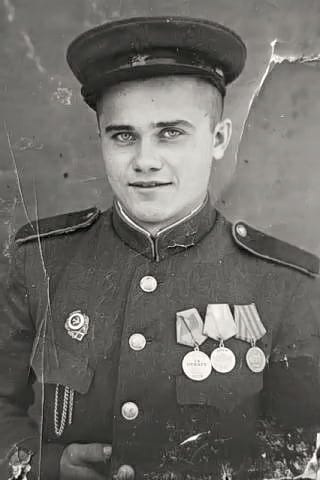 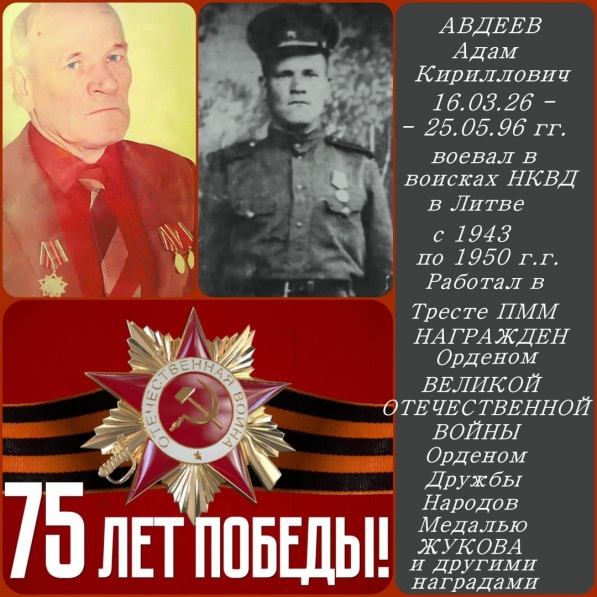 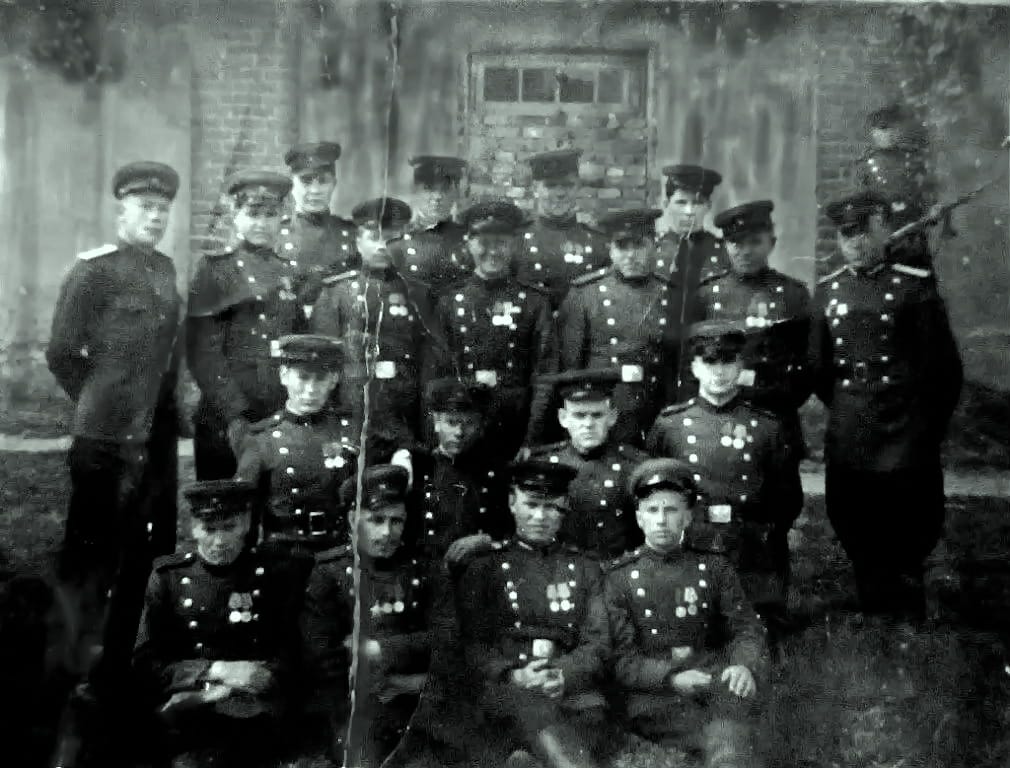 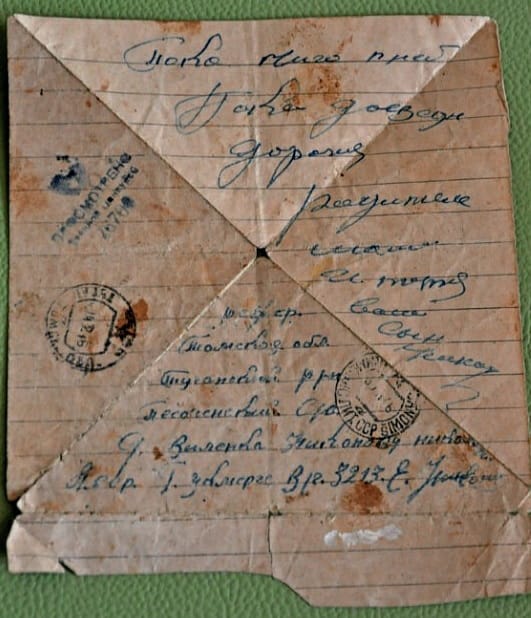 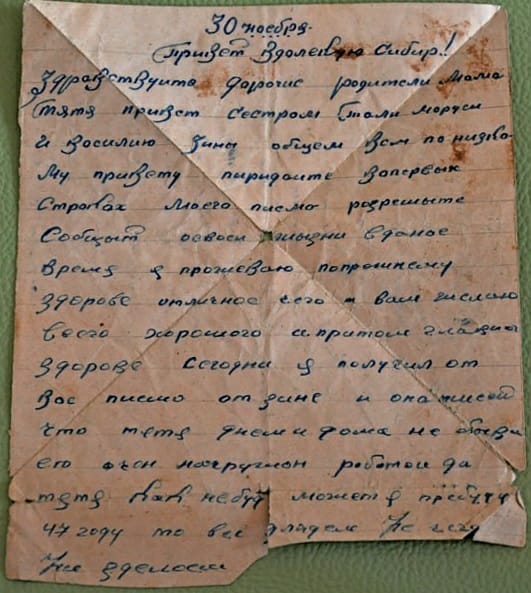 